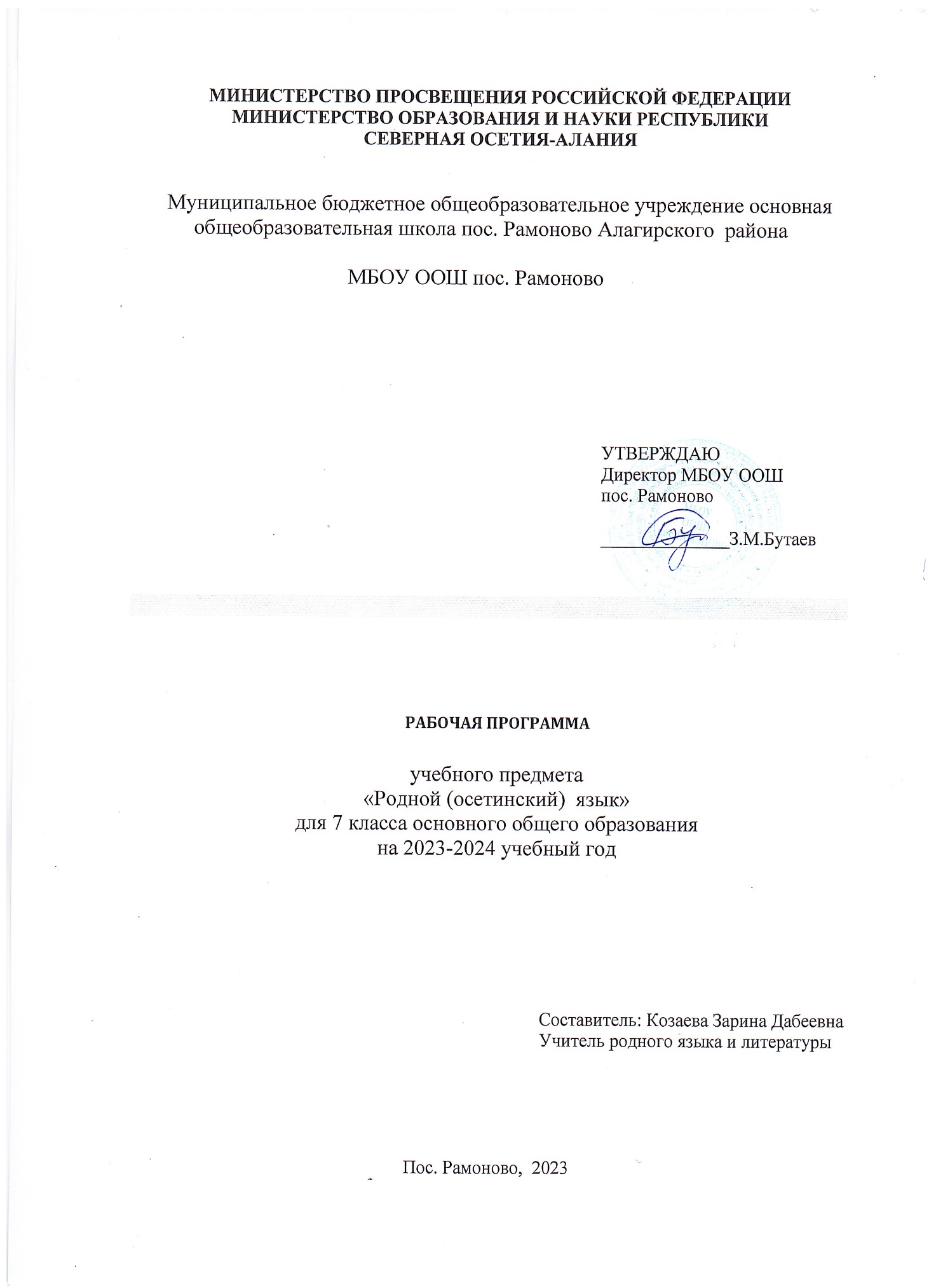 КУСÆН ПРОГРАММÆ ИРОН ÆВЗАГÆЙ 7-ÆМ КЪЛАСÆНКусæн программæ арæзт  у  Республикæ Цæгат Ирыстон-Аланийы ахуырад æмæ наукæйы Министрады уынаффæмæ гæсгæ фидаргонд программæйы бындурыл (Ирон æвзаджы программæ 1-11 кълæстæн. – Дзæуджыхъæу: СЕМ, 2014. – 76 ф.). Къæлиндарон-тематикон  пъланмæ гæсгæ7-æм къласы  фысгæ куыстыты нымæц у ахæм:диктанттæ – 4 изложенитæ – 4 сочиненитæ – 2-3 (фылдæр – хæдзармæ лæвæрд).№НымæцУрочы темæсах 1.Æвзаг æмæ ныхасы тыххæй зонындзинæдтæ..Зындгонд адæмы хъуыдытæ ирон æвзаджы тыххайТекст. Тексты æмбарынад126-æм кълæсы рацыд æрмæг зæрдыл æрлæууын кæнын 33Диктант грамматикон хæсимæ1Морфологи (56 с.)Морфологи (56 с.)Морфологи (56 с.)Морфологи (56 с.)1.2.Мивдисӕг.Мивдисæджы тыххӕй  рацыд  ӕрмӕг  зӕрдыл  ӕрлӕууын  кӕнын.Цæугæ æмæ æдзæугæ мивдисджытæ.10113.Мивдисæджы  бындуртæ14.Мивдисджыты  здæхæнтæ.Сæ  нысаниуджытæ.Ӕргомон  здæхæн.15..Мивдисджыты  здæхæнтæ. Бæллиццаг  здæхæн.16.Мивдисджыты  здæхæнтæ. Бадзырдон   здæхæн.17.Мивдисджыты  здæхæнтæ. Фæдзæхстон  здæхæн.8.Мивдисæг  «вæййын»,  йæ  ифтындзæг.  Мивдисджыты  растфыссынад.19.Мивдисæджы  растфыссынад.10.Нывæцæн «Фæззæг  Ирыстоны»111.1 четвКонтролон  куыст.112.2 четвЛексика  фӕлхат  кӕнын.113.Комкоммæ æмæ фæрссаг ныхас114.Мивдисæджы æнæцæсгомон формæтæ115.Мивдисæджы дзырдарæзт116.Мивдисæджы растфыссынад117.Куыд равзарын хъæуы мивдисæг118.Изложени «Лунаны хъæд»119.Миногми. Нырыккон афоны миногми.Ивгъуыд афоны миногмитæ5120.Суинаг афоны миногмитæ121.Миногмиты растфыссынад121.Фæрссагми. Фӕрссагми  мивдисӕгӕй  арӕзт  сӕрмагонд  ӕнӕивгӕ  формӕ.4122.Миногми æмæ фарссагми.  Тест.123.Миногмиты арæзт æмæ раст фыссынад фæлхат кæнын124.2 четв.Фæрссагмиты арæзт æмæ растфыссынад фæлхат кæнын125.3 четв.Фæрсдзырд.Фæрсдзырд куыд сæрмагонд ныхасы хай.8126.Фæрсдзырдты дих сæ нысаниуæгмæ гæсгæ127.Фæрдзырдты бæрцбарæнтæ128.Номдартæй арæзт фæрсдзырдтæ129.Миногонтæй æмæ нымæцонтæй арæзт фӕрсдзырдтæ130.Номивджытæй арæзт фæрсдзырдтæ. Номивæгон фæрсдзырдтæ131.Фæрсдзырдтæй арæзт фæрсдзырдтæ132.Куыд равзарын хъæуы фæрсдзырд133.Фæрсдзырд æмæ йæ растфыссынад. Тест 134.Æххуысгæнæг ныхасы хæйттæ. Фӕсӕвӕрд.Фæсæвæрд  куыд  ӕххуысгӕнӕн  ныхасы  хай.  4135.Фæсæвæрдты  равзӕрд.135.Фæсæвæрдты растфыссынад. Куыд равзарын хъæуы фæсæвæрд136.Разæвæрд.137.Фæсæвæрд. Разæвæрд. Тест 138.Бæттæг.Бæттæг куыд æххуысгæнæг ныхасы хай. 4139.Хуымæтæг æмæ вазыгджын бæттæгтæ. Вазыгджын бæттæгты растфыссынад. 140.Бабæтгæ бастдзинады бæттæгтæ хуымæтæг æмæ бабæтгæвазыгджын хъуыдыйæдты141.Домгæбастдзинады бæттæгтæ домгæвазыгджын хъуыдыйады142.Куыд æвзарын хъæуы бæттæг143.Контролон куыст144.Хайыг. Хайыг. Куыд æххуысгæнæг ныхасы хай1145.Хайыгты дих сæ амындмæ гæсгæ46.Куыд равзарын хъæуы хайыг47.Хайыг æмæ йæ растфыссынад. Тест.48.Æвастхъæр.Æвастхъæр куыд æххуысгæнæг ныхасы хай. Æвастхъæрты нысаниуæг. 149.Æвастхъæрты арæзт. Æвастхъæрты растфыссынад50.Æххуысгæнæг ныхасы хæйттæ фæлхат кæнын51.Ныхасы хæйтты растфыссынад фæлхат кæныны урок1Æдæппæт51